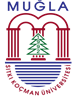 MUĞLA SITKI KOÇMAN ÜNİVERSİTESİFEN BİLİMLERİ ENSTİTÜSÜDOKTORA YETERLİK SINAVI JÜRİSİ ATAMA FORMUGönderen			    : 						          EABD BaşkanlığıÖğrencinin  Adı Soyadı		    : ………………………………………………………Öğrenci No.             	    	    : ……………... Öğrencinin  Durumu		    : 35. Madde      33. Madde/ÖYP     50. Madde      EABD  Öğrencinin  Programı		    : Lisans Sonrası Doktora  	Doktora Yukarıda isimleri belirtilen öğrencinin, Doktora Yeterlik Sınavı’na Güz Yarıyılı 20.….  / Bahar Yarıyılı 20.…..   döneminde girecek olup, doktora yeterlik sınavı jüri atama formu aşağıda verilmektedir.Doktora Yeterlik Sınav Tarihi ……/ ……/ 20.….     Yazılı Sınav Saati: ……..   Sözlü Sınav Saati : …….. Sınav Yeri:DOKTORA YETERLİK KOMİTESİ TARAFINDAN DOLDURULACAKTIR.Adı, soyadı ve programı yukarıda verilen Anabilim Dalımız öğrencisi Doktora Yeterlik Sınavı’na girmek için gereken koşulları yerine getirmiştir. Öğrencinin Doktora Yeterlik Sınav konuları ve bu konularda yazılı ve sözlü sınav yapmak üzere yeterlik sınavı jürilerinin yukarıdaki öğretim üyelerinden oluşturulmasına karar verilmiştir.Doktora Yeterlik Komitesi Toplantı Tarihi : ……/ ……/ 20.…. Asil Jüri ÜyeleriAsil Jüri ÜyeleriÜnvanı, Adı Soyadı, E-Posta AdresiKurumu-BölümüYedek Jüri ÜyeleriYedek Jüri ÜyeleriÜnvanı, Adı SoyadıKurumu- Bölümü	Doktora Yeterlik Komitesi	Doktora Yeterlik KomitesiÜnvanı, Adı SoyadıÜnvanı, Adı SoyadıİmzaBaşkanBaşkanÜyeÜyeÜyeÜyeÜyeÜyeÜyeÜye            Tarih                            Anabilim Dalı Başkanı İmzası                            Anabilim Dalı Başkanı İmzası